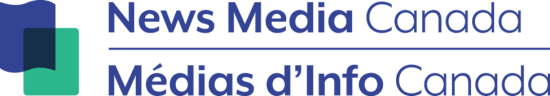 Levelling the Digital Playing FieldLobby WeekNovember 30th – December 4, 2020Subject:  Meet your Local Community Newspaper PublisherDear [first name of MP],I am writing to ask you, as my MP, to add your voice of support for community newspapers and news media publishers across Canada.  During the week of November 30th, as a united news media sector, from coast to coast we will join together to call on the Government of Canada to introduce legislation to level the digital playing field by introducing federal legislation requiring Facebook and Google to pay for the news content they use from local and national publications.  This legislation would not impose a fee or subsidy from the government nor would it require any consumer fees.  
You have a significant role to play in ensuring this legislation is introduced quickly and considered in Parliament expeditiously. I would like to book a 30 minute (virtual) meeting with you the week of November 30th to discuss your role and why this legislation will matter to community papers like ours.We have heard support for community newspapers from your constituents, businesses large and small, and from our readers.  We ask you to become active in this bi-partisan effort to ensure local and national news media publications continue to report news that matters. Please confirm a meeting time the week of November 30th.  I look forward to hearing from you and I can accommodate your schedule.Yours sincerely,